УПРАВЛЕНИЕ ГРАДООБРАЗОВАНИЯИ КАПИТАЛЬНОГО СТРОИТЕЛЬСТВАГОРОДА БУЗУЛУКА___________________________________________________       Юрид. адрес: 461010  Оренбургская                                     Лицевой счет №03533011890 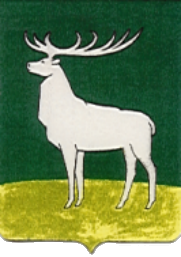 область г. Бузулук,  ул. Ленина, 70                                        БОУФК,   ИНН 5603014852/КПП 560301001Почтовый адрес: Оренбургская                                             Р/ счет № 40204810500000000054                                     область г.Бузулук, ул.Галактионова, 29                               ГРКЦ ГУ Банка России по Оренбургской                       8 ( 35342)    телефон/факс  2-19-22                                           области   г. Оренбург                                                                                                            БИК 045354001     от ___________2014 г. № _______Главе городаВ.А. РогожкинуЗАКЛЮЧЕНИЕо результатах  публичных слушаний по вопросу предоставления разрешения на условно разрешенный вид использования земельного участка и объекта капитального строительстваВ соответствии с Положением о публичных слушаниях на территории муниципального образования город Бузулук Оренбургской области, утвержденным решением городского Совета депутатов от 21.12.2005 года                № 758, постановлением администрации города Бузулука от 24.07.2014 г.                № 226 – п «О проведении публичных слушаний по вопросу предоставления разрешения на условно разрешенный вид использования земельного участка и объекта капитального строительства» Комиссией по землепользованию и застройке города Бузулука проведена работа по подготовке и проведению публичных слушаний по вопросу предоставления разрешения на условно разрешенный вид использования: - земельного участка с кадастровым номером 56:38:0212032:32, адрес                  объекта: Оренбургская область, г. Бузулук, ул. Рязанская, на земельном участке расположен жилой дом № 79 – «земельные участки, предназначенные для размещения малоэтажных многоквартирных домов (высотой до 4-х этажей)»;- объекта капитального строительства – здание, 1-этажное, общей                     площадью 72,4 кв.м., с кадастровым номером 56:38:0212032:33, адрес объекта: Оренбургская область, город Бузулук, улица Рязанская, д. 79 – «малоэтажный многоквартирный дом (высотой до 4-х этажей)».Информация о времени, месте и теме публичных слушаний опубликована на правовом интернет – портале Бузулука БУЗУЛУК – ПРАВО.РФ и размещена на официальном сайте администрации города Бузулука www.бузулук.рф от 25.07.2014 г.Публичные слушания состоялись 06.08.2014 г. в 11 час. 40 мин. в зале заседаний администрации города Бузулука с участием членов Комиссии по землепользованию и застройке города Бузулука, приглашенных представителей заинтересованных служб города, согласно приложению                     № 1 к протоколу от 06.08.2014 года.В ходе обсуждения вопроса о возможности предоставлении разрешения на условно разрешенный вид использования земельного участка,  поступила информация от:- отдела земельных отношений Управления градообразования и капитального строительства города Бузулука – «о возможности предоставления разрешения на условно разрешенный вид                  использования земельного участка и объекта капитального строительства, без               последующего изменения существующих границ земельного участка»;- филиала государственного унитарного предприятия «Оренбургкоммунэлектросеть» - Бузулукские коммунальные электрические сети - «о возможности предоставления разрешения на условно разрешенный вид использования земельного участка и объекта капитального строительства, поскольку Правила технической эксплуатации электрических станций и сетей Российской Федерации, утвержденные приказом Министерства энергетики Российской Федерации от 19.06.2003 N 229 не нарушаются»;- муниципального унитарного предприятия Жилищно-коммунального хозяйства города Бузулука - «о возможности предоставления разрешения на условно разрешенный вид использования земельного участка и объекта капитального строительства, в связи с отсутствием тепловых сетей и сетей горячего водоснабжения»;- муниципального унитарного предприятия «Водоканализационное хозяйство города Бузулука» - «о возможности предоставления разрешения на условно разрешенный вид использования земельного участка и объекта капитального строительства, в пределах существующих границ земельного участка»; - письмо от 04.08.2014 г. № 10-20/1146 филиала в г. Бузулук                            (Бузулукмежрайгаз) ОАО «Газпром газораспределение» о возможности                    предоставления разрешения на условно разрешенный вид использования                земельного участка и объекта капитального строительства, при выполнении                   мероприятий, обеспечивающих безопасную и безаварийную эксплуатацию               существующих газопроводов и обеспечения минимального расстояния газопровода до зданий и сооружений, при необходимости выполнить демонтаж газопровода по соглашению о компенсации затрат, вызванных реконструкцией (переносом, перекладкой) или ликвидацией объектов газораспределения, предусматриваемых на земельном участке.Комиссия по землепользованию и застройке города Бузулука, учитывая мнения участников публичных слушаний, пришла к следующим выводам:считать состоявшимися публичные слушания по вопросу  предоставления разрешения на условно разрешенный вид использования земельного участка и объекта капитального строительства;процедура проведенных публичных слушаний по вопросу предоставления разрешения на условно разрешенный вид использования земельного участка, осуществлена в соответствии с требованиями Градостроительного кодекса Российской Федерации от 29.12.2004 года                     № 190-ФЗ, Положением о публичных слушаниях на территории муниципального образования город Бузулук Оренбургской области, утвержденным решением городского Совета депутатов от 21.12.2005 года                № 758;направить главе города рекомендации о возможности о возможности предоставления разрешения на условно разрешенный вид использования:- земельного участка с кадастровым номером 56:38:0212032:32, адрес                  объекта: Оренбургская область, г. Бузулук, ул. Рязанская, на земельном участке расположен жилой дом № 79 – «земельные участки, предназначенные для размещения малоэтажных многоквартирных домов (высотой до 4-х этажей)»;- объекта капитального строительства – здание, 1-этажное, общей                     площадью 72,4 кв.м., с кадастровым номером 56:38:0212032:33, адрес объекта: Оренбургская область, город Бузулук, улица Рязанская, д. 79 – «малоэтажный многоквартирный дом (высотой до 4-х этажей)».опубликовать настоящее заключение на правовом интернет – портале Бузулука БУЗУЛУК – ПРАВО.РФ и разместить на официальном сайте администрации города Бузулука www.бузулук.рф.Председатель Комиссии по землепользованию и застройке города Бузулука	                                                                               Д.В. БашкатовИсп.: А.В. Мишнев8(353-42) 2-16-39                   